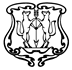 АДМИНИСТРАЦИЯ ГОРОДА ЕНИСЕЙСКАКрасноярского краяПОСТАНОВЛЕНИЕ18.05.2018 г.                                  г. Енисейск                                     № 111 - пО внесении изменений в постановление администрации города Енисейска от 18.04.2018 № 98-п «Об организации питания детей, обучающихся в общеобразовательных организациях города Енисейска, без взимания платы»На основании Закона Красноярского края от 02.11.2000 № 12-961 "О защите прав ребенка", Закона Красноярского края от 27.12.2005 № 17-4377 "О наделении органов местного самоуправления муниципальных районов и городских округов края государственными полномочиями по обеспечению питанием обучающихся в муниципальных и частных общеобразовательных организациях по имеющим государственную аккредитацию основным общеобразовательным программам без взимания платы", руководствуясь статьями 39, 43, 46, 52 Устава города Енисейска, постановляю:В постановление администрации города Енисейска от 18.04.2018 № 98-п «Об организации питания детей, обучающихся в общеобразовательных организациях города Енисейска, без взимания платы» (далее - постановление) внести следующие изменения:постановление дополнить пунктом 1.1. следующего содержания:«1.1. Муниципальное казенное учреждение «Управление образования г. Енисейска» наделить полномочиями по обеспечению питанием без взимания платы и определение среднедушевого дохода семьи, дающего право на обеспечение питанием без взимания платы детей,   обучающихся в общеобразовательных организациях города Енисейска».пункт 7.1. Положения об организации питания детей, обучающихся в общеобразовательных организациях города Енисейска, без взимания платы дополнить абзацем следующего содержания:«Горячим завтраком и горячим обедом обеспечиваются обучающиеся с ограниченными возможностями здоровья в муниципальных и частных образовательных учреждениях г. Енисейска, реализующих основные общеобразовательные программы.»;абзац 4 пункта 7.1. после слов «города Енисейска» дополнить словами «Енисейского района».  2. Постановление вступает в силу с момента опубликования в  газете «Енисейск – Плюс, распространяет свое действие с 01.01.2018 года и подлежит  размещению на официальном интернет-портале органов местного самоуправления города Енисейска http://www.eniseysk.com.3. Контроль за выполнением настоящего постановления возложить на заместителя главы города по социально - экономическому  развитию Белошапкину Е.А.Глава города                                                                                                              И.Н.АнтиповРуднев Юрий Николаевич8 39195 225 01